DECLARATION (justification if the other parent is unable to complete the document):………………………………………………………………………………………………………………………………………………… ………………………………………………………………………………………………………………………………………………… …………………………………………………………………………………………………………..……………………………………. 
………………………………….…………. 				                ………………………………………………           (Place, Date) 			                                                                             (Handwritten, Legible Signature                                                                                                                     		                     of Parent/Legal Guardian)……………………………………………… 			                                    ………….…………………………………          (Place, Date) 			                                                                            (Handwritten, Legible Signature                                                                                                                     		                   of Parent /Legal Guardian)* cross out if not applicable,** check/tick as appropriate INFORMATION ON THE PROCESSING OF PERSONAL DATAThe administrator of your personal data is the University of Rzeszów, Aleja Rejtana 16C, 35-959 Rzeszów, represented by the Rector, e-mail address: iod@ur.edu.pl., 
tel. +48 17 872 34 39 and +48 17 872 36 46.The recipients of your personal data are only entities authorized to obtain personal data on the basis of legal provisions, persons authorized by the Administrator to process data as part of the performance of their official duties and entities to which the Administrator commissions the performance of activities that involve the need to process data (data processors);Your personal data will be processed for the purpose of documenting admission to studies and the course of your child's/ward's studies pursuant to Article 6(1)(c) of the GDPR                  in connection with the Act of July 20, 2018 - Law on Higher Education and Science and secondary legislation to this Act for the duration of studies, and then for archiving purposes for the period provided for by law.Your personal data processed by the University of Rzeszów will not be subject to automatic decision-making or profiling.You have the right to access your data, the right to rectify them, erase or limit their processing, as well as the right to object, to request cessation of the processing and transfer                   of the data. You have the right to withdraw your consent at any time, and its withdrawal is equivalent to the child's/ward's resignation from participation in the application process for studies at the University of Rzeszów.In order to exercise your rights, you must submit a written request to the Personal Data Protection Controller to the following address: IOD, University of Rzeszów, Aleja Rejtana 16C, 35-959 Rzeszów or by e-mail to the following address: iod@ur.edu.plYou have the right to lodge a complaint with the President of the Personal Data Protection Office if you consider that the processing of your personal data violates the provisions of the GDPR.I hereby consent to the processing of my personal data for the purposes of the University of Rzeszów, related to the admission process and the commencement and course of studies of my child/ward, and I acknowledge that I have read and accepted the above information.
 …………………………………………. 		                                                      ………………………………………………          (Place, Date) 		                                                                          (Handwritten, Legible Signature                                                                                                                                                   of Parent/Legal Guardian)
 …………………………………………. 		                                                        ………………………………………………          (Place, Date) 		                                                                            (Handwritten, Legible Signature       of Parent/Legal Guardian)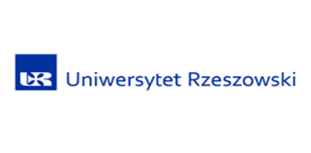 ……………………………......... 
Place and Date STATEMENT OF CONSENT BY PARENTS/LEGAL GUARDIANS FOR THE PARTICIPATION OF A MINOR                IN THE ADMISSION PROCESS AND STUDIES AT THE UNIVERSITY OF RZESZÓW 
(Please write legibly in CAPITAL LETTERS) STATEMENT OF CONSENT BY PARENTS/LEGAL GUARDIANS FOR THE PARTICIPATION OF A MINOR                IN THE ADMISSION PROCESS AND STUDIES AT THE UNIVERSITY OF RZESZÓW 
(Please write legibly in CAPITAL LETTERS)I, the undersigned, acting as the legal representative of my child/ward                                                           hereby give my consent:for my child/ward to participate in the admission process and to study at the University of Rzeszów, 
in the study field of :……………………………………………………………………………………………………………………………… ………………level and mode of studies **:firs  long-cycle graduate (master's) studies	first-cyclefull  full-time 	  part-timefor my child/ward* to submit any other documents and declarations related to the commencement 
and course of the above-mentioned studies, including all requests and applications (including the ones resulting in financial obligations towards the University of Rzeszów);for my child/ward*   to sign a declaration of acceptance of the terms of tuition payments at the University of Rzeszów -             I hereby declare that I know and accept the arising financial obligations;to submit an application for granting my child/ward* accommodation in a residence hall - I hereby declare that I know and accept the financial obligations arising from this;to use by my child/ward* support services offered by the University of Rzeszów as well as submitting all documents, statements, requests and applications related to support procedures;to sign a declaration of acknowledgement of the information on the processing of personal data,I hereby confirm any and all declarations, applications, requests, consents and other acts in law performed thus far by my child/ward* in connection with his/her studies at the University of Rzeszów.I hereby declare that all the information I provided is true and correct.I, the undersigned, acting as the legal representative of my child/ward                                                           hereby give my consent:for my child/ward to participate in the admission process and to study at the University of Rzeszów, 
in the study field of :……………………………………………………………………………………………………………………………… ………………level and mode of studies **:firs  long-cycle graduate (master's) studies	first-cyclefull  full-time 	  part-timefor my child/ward* to submit any other documents and declarations related to the commencement 
and course of the above-mentioned studies, including all requests and applications (including the ones resulting in financial obligations towards the University of Rzeszów);for my child/ward*   to sign a declaration of acceptance of the terms of tuition payments at the University of Rzeszów -             I hereby declare that I know and accept the arising financial obligations;to submit an application for granting my child/ward* accommodation in a residence hall - I hereby declare that I know and accept the financial obligations arising from this;to use by my child/ward* support services offered by the University of Rzeszów as well as submitting all documents, statements, requests and applications related to support procedures;to sign a declaration of acknowledgement of the information on the processing of personal data,I hereby confirm any and all declarations, applications, requests, consents and other acts in law performed thus far by my child/ward* in connection with his/her studies at the University of Rzeszów.I hereby declare that all the information I provided is true and correct.CHILD/WARD* DETAILSCHILD/WARD* DETAILSFirst name and last name (surname):……………………………………………….Permanent address:
……………………………………………………….. 
(Street, House Number/Apartment Number)
………………………………………………….. 
(Zip/Post Code / City)
……………………………………………….. 
(Country)Phone number:
………………………………………………..E-mail address:………………………………………………..ONE PARENT/LEGAL GUARDIAN DETAILSONE PARENT/LEGAL GUARDIAN DETAILSFirst name and last name (surname):……………………………………………….Permanent address (if different from the child's address):
……………………………………………………….. 
(Street, House Number/Apartment Number)
………………………………………………….. 
(Zip/Post Code / City)
………………………………………………..(Country)Phone number:………………………………………………..E-mail address:………………………………………………..THE OTHER PARENT/LEGAL GUARDIAN DETAILSTHE OTHER PARENT/LEGAL GUARDIAN DETAILSFirst name and last name (surname):……………………………………………….Permanent address (if different from the child's address):
……………………………………………………….. 
(Street, House Number/Apartment Number)
………………………………………………….. 
(Zip/Post Code / City)
……………………………………………….. 
(Country)Phone number:………………………………………………..E-mail address:………………………………………………..